令和元年10月「Medtec Japan 2020」への共同出展企業の募集神戸市 医療・新産業本部 医療産業都市部 誘致課 神戸医療産業都市では、医療機器の設計・製造に関するアジア最大の展示会・セミナー「Ｍedtec Japan 2020」に、神戸医療産業都市ブースの設置を予定しており、共同出展企業を募集いたします。「Medtec Japan 2020」概要医療機器の設計・製造に関する「アジア最大級」の展示会『Medtec Japan』。医療機器メーカーの来場者が70%以上を占め、専門性・レベルの高さで定評あり。また、「製薬」分野の『CPhI Japan』、医療用エレクトロニクス展、医療・ICT・在宅医療展、介護・福祉ロボット＆機器開発展、検査キット完成品＆開発展、メディカルシティ災害医療・防災安全展が同時開催。○ 日　　 時　令和２年３月1６日(月)～３月１８日(水)　○ 場　　 所　東京ビッグサイト　南ホール○ 主　　 催　UBMジャパン株式会社○ 出展者数／来場者数　出展社550社（予定）・団体　来場者35,000名（予定）○ 公式ＨＰ http://www.medtecjapan.com/ja「神戸医療産業都市ブース」出展者募集要項（１）募集社数：　１０社（予定）※過去にＭedtec Japanに独自（単独）出展された企業は、当ブースで出展いただけません。（２）出展対象：　神戸医療産業都市に拠点を設置（あるいは３月末までに予定）している企業（３）募集期間： 令和元年１０月２８日（月）から令和元年１１月１５日（金）17:00まで（４）各社の展示スペース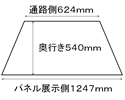 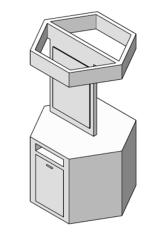 ・パネル展示スペース：右図aのとおり（高さ２ｍ程度）　※赤斜線部分が1社分の展示スペースです。・展示台：右図bのとおり（高さ１m程度）（５）神戸市が負担する費用： ・会場使用料、基本装飾（社名表示版、壁、カーペット）、基本的な電気代及びその工事費、　　　基本備品（展示台、スポットライト、コンセント等）　※ブースのレイアウト、デザインは神戸市が指定。（６）出展企業にご負担いただく費用：・神戸市負担以外の全ての費用 (旅費・宿泊費・製品／パネル製作費・配付物作製費・輸送費・出展に関わる保険料等)（７）お申し込み・下記の申込書を、神戸市 医療・新産業本部 医療産業都市部 誘致課にE-Mailでご提出ください。提出後、必ず078-322-6341（平石・三島）まで、お電話をお願い致します。・出展目的や展示品をできるだけ具体的にご記入ください。  ・応募多数の場合は、申込書記載内容及び、他展示会への共同出展の有無に基づき、出展企業を選定させていただく場合があります。
（出展企業の選定のため、申込書記載内容以外にも追加で確認させて頂く事がございます）・出展の可否は、１１月下旬を目途に全てのお申し込み企業様にお知らせいたします。（８）申込書ご提出・お問い合わせ先神戸市 医療・新産業本部 医療産業都市部 誘致課　（担当：平石・三島）電話：078-322-6341　FAX：078-322-6010　　　　　E-Mail：contact@kobe-lsc.jp※メールの容量は5MB以下です。容量を超えて、お申込みされた場合は、無効となりますのでご注意ください。【Medtec Japan 2020 神戸医療産業都市ブース　出展申込書】令和　　年　　月　　日出展者名（事業者名）出展者名（事業者名）（日本語）（日本語）出展者名（事業者名）出展者名（事業者名）（英語）（英語）住　所住　所〒　　　　－〒　　　　－担当者部署名担当者名　前担当者連絡先電話FAX担当者連絡先E-MailE-Mail出展目的出展目的展示予定品展示予定品※製品名や特長、利用者・対象者、大きさなど具体的にご記入ください。※別添資料として、製品の内容が分かるパンフレット、イラスト、写真等をご提出願います。※製品名や特長、利用者・対象者、大きさなど具体的にご記入ください。※別添資料として、製品の内容が分かるパンフレット、イラスト、写真等をご提出願います。出展体制出展体制※初日○名、第２日目○名、第３日目○名、開発技術者を駐在される等、出展体制をご記入下さい。※初日○名、第２日目○名、第３日目○名、開発技術者を駐在される等、出展体制をご記入下さい。出展に関わる連絡事項等出展に関わる連絡事項等※神戸市に伝えておくべき事項（出展スペースや出展スケジュール等）の条件があれば、ご記入ください。※神戸市に伝えておくべき事項（出展スペースや出展スケジュール等）の条件があれば、ご記入ください。ご提案等ご提案等※神戸市に展示会で期待する事項がございましたら、ご提案をお願いします。※神戸市に展示会で期待する事項がございましたら、ご提案をお願いします。該当項目□にチェック該当項目□にチェック 神戸医療産業都市に拠点を設置（あるいは３月末までに予定）している。 過去にＭedtec Japanに独自（単独）出展したことがない。 今回のＭedtec Japanに独自（単独）ブースでも出展しない。 神戸医療産業都市に拠点を設置（あるいは３月末までに予定）している。 過去にＭedtec Japanに独自（単独）出展したことがない。 今回のＭedtec Japanに独自（単独）ブースでも出展しない。